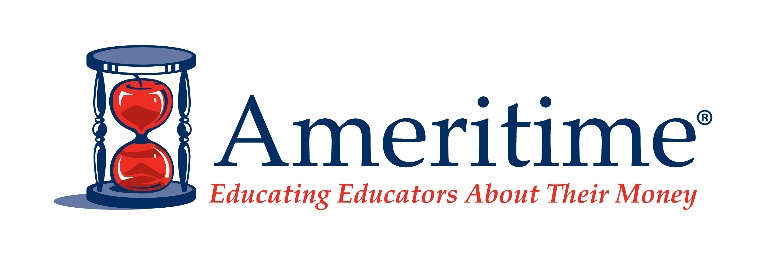 Frequently Asked Questions Missouri PSRS / PEERSPSRSPublic School Retirement System of MissouriPSRS provides lifetime retirement benefits for Missouri public school teachers and other qualified individuals* who work for covered employers.*PSRS qualified individuals have an educator certificate from the Missouri Department of Elementary and Secondary Education (DESE).PEERS  Public Education Employee Retirement System of MissouriPEERS provides lifetime retirement benefits for qualified Missouri public school employees who work for covered employers.Contact Ameritime:  314-432-9540Ameritime OfficesVirtual Office via ZoomCrystal City Office: 340 S. Truman Blvd.﻿Kirkwood Office: 906 S. Kirkwood Rd.Cape Girardeau Office: 106 South Farrar Unit 101﻿All client meetings are complimentary.